                                              COISTE CHONTAE THÍR EOGHAIN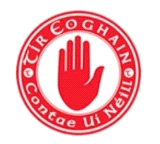                                                      Coiste Cultúir agus Teanga                                            Scoláireachtaí Gaeltachta 2019 / Gaeltacht Scholarships 2019Ainm / Name 	______________________________________________________________________________Dáta breithe / Date of birth	_________________________________________________________________Cumann / Club _____________________________________________________________________________Uimhir Ballraíochta / Membership Number ______________________________________________________Seoladh / Address __________________________________________________________________________			_______________________________________________________________________Uimhir Gutháin / Telephone number _________________________________________________________________________Scoil / School		_______________________________________________________________________Ainm ar an seic / Name to which cheque should be made payable_____________________________________Dátaí an Chúrsa / Dates of the course __________________________________________________________Teagmháil / Contact details for Gaeltacht college (rúnaí, address & phone number) to confirm attendance on course._________________________________________________________________________________________ _________________________________________________________________________________________Siniú Tuiste / Caomhnóra / Parent/ Guardian signature____________________________________________Síniú Rúnaí an Chlub / Club Secretary’s signature ______________________Dáta / Date _________________Don Oifig amháin / For Office onlyDáta a fuarthas / Date Received_______________________   Síniú ar son CLG   ________________________Caithfear foirmeacha a chur chuig: / Forms must be submitted to: Tyrone GAA, 230 Radergan Road, Garvaghey, Dungannon, Co Tyrone, BT70 2EH.  Closing date – Wednesday 15th May at 5.00 pm.  Cheques presentation Wednesday 12th June at 7.30 pm.  Essential information – ALL applications must be signed by Parent/Guardian, Rúnaí/Leas Rúnaí nó Oifigeach Ballraíochta of the club. Only those members with a valid registration number, paid up before application received may be deemedeligible. Unfortunately, due to the membership clause, grant applications cannot be considered from members of the camogie or ladies’ associations. Ní ghlacfar le foirmeacha atá mall nó neamhiomlán / Late or incomplete forms will not be processed